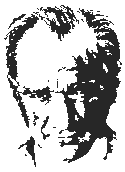 2023 – 2024 EĞİTİM ÖĞRETİM YILI3/A SINIFIMÜZİK DERSİÜNİTELENDİRİLMİŞ YILLIK PLANTEMA / ÜNİTE SÜRELERİDERS: MÜZİKYARI YIL TATİLİ……………………..Sınıf Öğretmeni    								         OLUR								…./09/2023    Okul Müdürü	Ünite NoKonularKazanım SayısıBaşlama TarihiBitiş TarihiHaftaDers Saati1İstiklal Marşı’mızSesimiz ve Müziğin Ritmi711 Eylül 20238 Aralık 202312122Temel Müzik Bilgileri511 Aralık 202319 Ocak 2024663Çalgılar15 Şubat 202423 Şubat 2024334Müzik ve Dans526 Şubat 202419 Nisan 2024775Müzik KültürüŞarkılarla AtatürkBelirli Gün ve Haftalar422 Nisan 202414 Haziran 202488TOPLAMTOPLAM223636Ünite No: 1Ünite No: 1Ünite No: 1SÜRESÜRESÜREÖĞRENME ALANIKAZANIMLARETKİNLİKLERÖĞRENME ÖĞRETME YÖNTEM VE TEKNİKLERİKULLANILAN EĞİTİM TEKNOLOJİLERİ ARAÇ VE GEREÇLERAÇIKLAMALARÖLÇME VE DEĞERLENDİRMEAYHAFTASAATÖĞRENME ALANIKAZANIMLARETKİNLİKLERÖĞRENME ÖĞRETME YÖNTEM VE TEKNİKLERİKULLANILAN EĞİTİM TEKNOLOJİLERİ ARAÇ VE GEREÇLERAÇIKLAMALARÖLÇME VE DEĞERLENDİRMEEYLÜL(1.HAFTA)11 Eylül – 15 Eylül1 SAATDinleme SöylemeMü.3.A.4. İstiklâl Marşı’nı saygıyla söyler.İstiklal Marşı’mız*İstiklal Marşı’mız1.Anlatım2. Gösteri3. Grup çalışmaları4. Oyunlar5.CanlandırmaA. Yazılı Kaynaklar1. Müzik Ders KitabımızB. Kaynak kişiler1.ÖğretmenlerC.Görsel Yayınlar1.Video2.Bilgisayar3.Akıllı tahta4.Projeksiyonİstiklâl Marşı’mızın sözlerinin doğru bir şekilde telaffuz edilmesi sağlanır.Gözlem FormuEYLÜL(2.HAFTA)18 Eylül – 22 Eylül1 SAATDinleme SöylemeMü.3.A.1. Konuşurken ve şarkı söylerken sesini doğru kullanır.Nefesimizi ve Sesimizi Geliştirelim*Ses ve Nefes Çalışmaları1.Anlatım2. Gösteri3. Grup çalışmaları4. Oyunlar5.CanlandırmaA. Yazılı Kaynaklar1. Müzik Ders KitabımızB. Kaynak kişiler1.ÖğretmenlerC.Görsel Yayınlar1.Video2.Bilgisayar3.Akıllı tahta4.Projeksiyona) Öğrencilere, konuşurken ve şarkı söylerken ses ve nefeslerini doğru kullanmalarına yönelik örnek uygulamalar yaptırılır. Örneğin balon üfleme, karın şişirme, çiçek koklama ve ateş söndürme gibi taklit çalışmalarla öğrencilerin diyaframlarını kullanmaları sağlanır.Gözlem FormuEYLÜL(3.HAFTA)25 Eylül – 29 Eylül1 SAATDinleme SöylemeMü.3.A.1. Konuşurken ve şarkı söylerken sesini doğru kullanır.Nefesimizi ve Sesimizi Geliştirelim*Kümesteki Dostlarımız1.Anlatım2. Gösteri3. Grup çalışmaları4. Oyunlar5.CanlandırmaA. Yazılı Kaynaklar1. Müzik Ders KitabımızB. Kaynak kişiler1.ÖğretmenlerC.Görsel Yayınlar1.Video2.Bilgisayar3.Akıllı tahta4.Projeksiyonb) Öğrencilerin seslerini şarkı söylerken uygun ton ve gürlükte, konuşurken ise çok bağırmadan kullanmalarına ilişkin etkinlikler yaptırılır.Gözlem FormuÜnite No: 1Ünite No: 1Ünite No: 1SÜRESÜRESÜREÖĞRENME ALANIKAZANIMLARETKİNLİKLERÖĞRENME ÖĞRETME YÖNTEM VE TEKNİKLERİKULLANILAN EĞİTİM TEKNOLOJİLERİ ARAÇ VE GEREÇLERAÇIKLAMALARÖLÇME VE DEĞERLENDİRMEAYHAFTASAATÖĞRENME ALANIKAZANIMLARETKİNLİKLERÖĞRENME ÖĞRETME YÖNTEM VE TEKNİKLERİKULLANILAN EĞİTİM TEKNOLOJİLERİ ARAÇ VE GEREÇLERAÇIKLAMALARÖLÇME VE DEĞERLENDİRMEEKİM(4.HAFTA)2 Ekim – 6 Ekim1 SAATDinleme SöylemeMü.3.A.1. Konuşurken ve şarkı söylerken sesini doğru kullanır.Nefesimizi ve Sesimizi Geliştirelim*Minik Serçe İle Sevimli Tırtıla) Öğrencilere, konuşurken ve şarkı söylerken ses ve nefeslerini doğru kullanmalarına yönelik örnek uygulamalar yaptırılır. Örneğin balon üfleme, karın şişirme, çiçek koklama ve ateş söndürme gibi taklit çalışmalarla öğrencilerin diyaframlarını kullanmaları sağlanır.Gözlem FormuEKİM(5.HAFTA)9 Ekim – 13 Ekim1 SAATDinleme SöylemeMü.3.A.1. Konuşurken ve şarkı söylerken sesini doğru kullanır.Nefesimizi ve Sesimizi Geliştirelim* Minik Serçe İle Sevimli Tırtılb) Öğrencilerin seslerini şarkı söylerken uygun ton ve gürlükte, konuşurken ise çok bağırmadan kullanmalarına ilişkin etkinlikler yaptırılır.Gözlem FormuEKİM(6.HAFTA)16 Ekim – 20 Ekim1 SAATDinleme SöylemeMü.3.A.2. Birlikte söyleme kurallarına uyar.Birlikte Söyleyelim*Bulut OlsamSöyleme etkinlikleri sırasında, birlikte başlama ve bitirme, ses üretirken arkadaşını dinleme, kendi ürettiği ses ile topluluğun ürettiği ses arasında denge kurabilme vb. durumlara ilişkin etkinlikler düzenlenir.Gözlem FormuDers KitabıNeler Öğrendik (sayfa 17)Ünite No: 1Ünite No: 1Ünite No: 1SÜRESÜRESÜREÖĞRENME ALANIKAZANIMLARETKİNLİKLERÖĞRENME ÖĞRETME YÖNTEM VE TEKNİKLERİKULLANILAN EĞİTİM TEKNOLOJİLERİ ARAÇ VE GEREÇLERAÇIKLAMALARÖLÇME VE DEĞERLENDİRMEAYHAFTASAATÖĞRENME ALANIKAZANIMLARETKİNLİKLERÖĞRENME ÖĞRETME YÖNTEM VE TEKNİKLERİKULLANILAN EĞİTİM TEKNOLOJİLERİ ARAÇ VE GEREÇLERAÇIKLAMALARÖLÇME VE DEĞERLENDİRMEEKİM(7.HAFTA)23 Ekim – 27 Ekim1 SAATDinleme SöylemeMü.3.A.3. Belirli gün ve haftalarla ilgili müzikleri anlamına uygun söyler.Nefesimizi ve Sesimizi Geliştirelim* Cumhuriyet1.Anlatım2. Gösteri3. Grup çalışmaları4. Oyunlar5.CanlandırmaA. Yazılı Kaynaklar1. Müzik Ders KitabımızB. Kaynak kişiler1.ÖğretmenlerC.Görsel Yayınlar1.Video2.Bilgisayar3.Akıllı tahta4.Projeksiyonb) Öğrencilerin önemli gün ve haftalar dolayısıyla düzenlenecek Atatürk ile ilgili müzik etkinliklerine katılmaları için gerekli yönlendirmeler yapılır. Bu etkinliklerde öğrenciler, oluşturdukları özgün çalışmaları da sergileyebilirler.Gözlem FormuEKİM - KASIM(8.HAFTA)30 Ekim – 3 Kasım1 SAATMüziksel Algı ve BilgilenmeMü.3.B.1. Müzikteki uzun ve kısa ses sürelerini fark eder.Uzun ve Kısa Sesleri Bulalım*Kış Baba1.Anlatım2. Gösteri3. Grup çalışmaları4. Oyunlar5.CanlandırmaA. Yazılı Kaynaklar1. Müzik Ders KitabımızB. Kaynak kişiler1.ÖğretmenlerC.Görsel Yayınlar1.Video2.Bilgisayar3.Akıllı tahta4.ProjeksiyonÖğrenciler, dağarcıklarındaki sayışma, tekerleme ve okul şarkılarının sözlerinde yer alan uzun ve kısa heceleri (ses sürelerini) belirleyip simgeleştirir. Oluşturulan tartımsal kalıplar, ritim  algıları kullanılarak seslendirilir.Gözlem FormuKASIM(9.HAFTA)06 Kasım – 10 Kasım1 SAATDinleme SöylemeMü.3.A.3. Belirli gün ve haftalarla ilgili müzikleri anlamına uygun söyler.Atatürk Şarkıları Söyleyelim*Canım Atatürk1.Anlatım2. Gösteri3. Grup çalışmaları4. Oyunlar5.CanlandırmaA. Yazılı Kaynaklar1. Müzik Ders KitabımızB. Kaynak kişiler1.ÖğretmenlerC.Görsel Yayınlar1.Video2.Bilgisayar3.Akıllı tahta4.Projeksiyonb) Öğrencilerin önemli gün ve haftalar dolayısıyla düzenlenecek Atatürk ile ilgili müzik etkinliklerine katılmaları için gerekli yönlendirmeler yapılır. Bu etkinliklerde öğrenciler, oluşturdukları özgün çalışmaları da sergileyebilirler.Gözlem FormuÜnite No: 1Ünite No: 1Ünite No: 1SÜRESÜRESÜREÖĞRENME ALANIKAZANIMLARETKİNLİKLERÖĞRENME ÖĞRETME YÖNTEM VE TEKNİKLERİKULLANILAN EĞİTİM TEKNOLOJİLERİ ARAÇ VE GEREÇLERAÇIKLAMALARÖLÇME VE DEĞERLENDİRMEAYHAFTASAATÖĞRENME ALANIKAZANIMLARETKİNLİKLERÖĞRENME ÖĞRETME YÖNTEM VE TEKNİKLERİKULLANILAN EĞİTİM TEKNOLOJİLERİ ARAÇ VE GEREÇLERAÇIKLAMALARÖLÇME VE DEĞERLENDİRMEKASIM13 - 17 Kasım1.ARA TATİL1.ARA TATİL1.ARA TATİL1.ARA TATİL1.ARA TATİL1.ARA TATİL1.ARA TATİLKASIM(10.HAFTA)20 Kasım – 24 Kasım1 SAATDinleme SöylemeMü.3.A.3. Belirli gün ve haftalarla ilgili müzikleri anlamına uygun söyler.Belirli Gün ve Haftalar*Öğretmenler Günü*Biricik ÖğretmenimÖğrencilerden belirli gün ve haftalar konusu hakkında düşüncelerini ifade etmeleri istenir. Bu günlerde söylenen şarkıların konu özelliklerine dikkat çekilir.Gözlem FormuKASIM - ARALIK(11.HAFTA)27 Kasım – 1 Aralık1 SAATDinleme SöylemeMü.3.A.5. Oluşturduğu ritim çalgısıyla dinlediği ve söylediği müziğe eşlik eder.Müziğin Ritmini Öğrenelim*Ritim Çalgısı1.Anlatım2. Gösteri3. Grup çalışmaları4. Oyunlar5.CanlandırmaA. Yazılı Kaynaklar1. Müzik Ders KitabımızB. Kaynak kişiler1.ÖğretmenlerC.Görsel Yayınlar1.Video2.Bilgisayar3.Akıllı tahta4.ProjeksiyonRitmik yapıları algılamaya yönelik etkinlikler üzerinde durulmalıdır.Gözlem FormuARALIK(12.HAFTA)4 Aralık - 8 Aralık1 SAATMüziksel Algı ve BilgilenmeMü.3.B.3. Duyduğu basit ritim ve ezgiyi tekrarlar.Müziğin Ritmini Öğrenelim*Karga Karga Gak Dedi1.Anlatım2. Gösteri3. Grup çalışmaları4. Oyunlar5.CanlandırmaA. Yazılı Kaynaklar1. Müzik Ders KitabımızB. Kaynak kişiler1.ÖğretmenlerC.Görsel Yayınlar1.Video2.Bilgisayar3.Akıllı tahta4.Projeksiyona) Öğrencilerden, düzeylerine uygun duydukları ritimleri veya makamsal ezgileri yansılama yöntemiyletekrarlamaları istenir.b) Doğrudan teorik bilgi aktarma şeklinde değil, sezişsel olarak verilmelidir.c) Ritim kalıpları ve ezgiler basit ölçülerde olmalı ve iki ölçüyü geçmemelidir.Gözlem FormuDers kitabıNeler Öğrendik (sayfa 23)Ünite No: 2Ünite No: 2Ünite No: 2SÜRESÜRESÜREÖĞRENME ALANIKAZANIMLARETKİNLİKLERÖĞRENME ÖĞRETME YÖNTEM VE TEKNİKLERİKULLANILAN EĞİTİM TEKNOLOJİLERİ ARAÇ VE GEREÇLERAÇIKLAMALARÖLÇME VE DEĞERLENDİRMEAYHAFTASAATÖĞRENME ALANIKAZANIMLARETKİNLİKLERÖĞRENME ÖĞRETME YÖNTEM VE TEKNİKLERİKULLANILAN EĞİTİM TEKNOLOJİLERİ ARAÇ VE GEREÇLERAÇIKLAMALARÖLÇME VE DEĞERLENDİRMEARALIK(13.HAFTA)11 Aralık – 15 Aralık1 SAATMüziksel Algı ve BilgilenmeMü.3.B.4. Müzikleri uygun hız ve gürlükte seslendirir.Müzikte Hız ve Gürlük Kavramını Öğrenelim*Dersimiz Müzik1.Anlatım2. Gösteri3. Grup çalışmaları4. Oyunlar5.CanlandırmaA. Yazılı Kaynaklar1. Müzik Ders KitabımızB. Kaynak kişiler1.ÖğretmenlerC.Görsel Yayınlar1.Video2.Bilgisayar3.Akıllı tahta4.Projeksiyona) Çabuk-yavaş hız ve kuvvetli-hafif gürlük çalışmaları yapılmalıdır.b) Seslendirme kavramı, çalma ve söyleme etkinliklerini kapsamalıdır.Gözlem FormuARALIK(14.HAFTA)18 Aralık – 22 Aralık1 SAATMüziksel Algı ve BilgilenmeMü.3.B.4. Müzikleri uygun hız ve gürlükte seslendirir.Müzikte Hız ve Gürlük Kavramını Öğrenelim*Mutluluğu Yakala*Üç Elma1.Anlatım2. Gösteri3. Grup çalışmaları4. Oyunlar5.CanlandırmaA. Yazılı Kaynaklar1. Müzik Ders KitabımızB. Kaynak kişiler1.ÖğretmenlerC.Görsel Yayınlar1.Video2.Bilgisayar3.Akıllı tahta4.Projeksiyona) Çabuk-yavaş hız ve kuvvetli-hafif gürlük çalışmaları yapılmalıdır.b) Seslendirme kavramı, çalma ve söyleme etkinliklerini kapsamalıdır.Gözlem FormuARALIK(15.HAFTA)25 Aralık – 29 Aralık1 SAATMüziksel YaratıcılıkMü.3.C.3. Ezgi denemeleri yapar.Duygularımızı Ezgilerle Anlatalım *Ezgilerle Çalışalım1.Anlatım2. Gösteri3. Grup çalışmaları4. Oyunlar5.CanlandırmaA. Yazılı Kaynaklar1. Müzik Ders KitabımızB. Kaynak kişiler1.ÖğretmenlerC.Görsel Yayınlar1.Video2.Bilgisayar3.Akıllı tahta4.ProjeksiyonÖğrencilerden, hissettikleri duygu ve düşüncelerini sınıfta var olan çalgılar veya sesleri ile doğaçlama ezgiye dönüştürmeleri istenir.Gözlem FormuÜnite No: 2Ünite No: 2Ünite No: 2SÜRESÜRESÜREÖĞRENME ALANIKAZANIMLARETKİNLİKLERÖĞRENME ÖĞRETME YÖNTEM VE TEKNİKLERİKULLANILAN EĞİTİM TEKNOLOJİLERİ ARAÇ VE GEREÇLERAÇIKLAMALARÖLÇME VE DEĞERLENDİRMEAYHAFTASAATÖĞRENME ALANIKAZANIMLARETKİNLİKLERÖĞRENME ÖĞRETME YÖNTEM VE TEKNİKLERİKULLANILAN EĞİTİM TEKNOLOJİLERİ ARAÇ VE GEREÇLERAÇIKLAMALARÖLÇME VE DEĞERLENDİRMEOCAK(16.HAFTA)2 – 5 Ocak1 SAATMüziksel Algı ve BilgilenmeMü.3.B.7. Seslerin yüksekliklerini, sürelerinin uzunluk ve kısalıklarını ayırt eder.Mü.3.B.2. Müzikteki ses yüksekliklerini grafikle gösterir.Müzikte Kalın ve İnce Sesleri Öğrenelim *İnce ve Kalın Sesler*Bulut Olsam1.Anlatım2. Gösteri3. Grup çalışmaları4. Oyunlar5.CanlandırmaA. Yazılı Kaynaklar1. Müzik Ders KitabımızB. Kaynak kişiler1.ÖğretmenlerC.Görsel Yayınlar1.Video2.Bilgisayar3.Akıllı tahta4.Projeksiyona) Seslerin incelik ve kalınlıkları fark ettirilmelidir. Çevrelerinde duydukları seslerden ince ve kalın olanlar belirlenir ve öğrencilerden bu sesleri taklit etmeleri istenir. Taklit etme kendi sesleriyle veya “ezgili vurmalı çalgılar” kullandırılarak yaptırılabilir. Öğrencilere, çalgılarından çıkardıkları seslerin inceden kalına doğru sıralanış biçimlerine göre oyunlar oynatılabilir. Belirlenen seslere uygun işaret ve simgeler kullanılarak grafikler oluşturulur.Gözlem FormuOCAK(17.HAFTA)8 – 12 Ocak1 SAATMüziksel Algı ve BilgilenmeMü.3.B.6. Notalar ile renkleri eşleştirir.Müzikte Kalın ve İnce Sesleri Öğrenelim *Notalar ve Renkler1.Anlatım2. Gösteri3. Grup çalışmaları4. Oyunlar5.CanlandırmaA. Yazılı Kaynaklar1. Müzik Ders KitabımızB. Kaynak kişiler1.ÖğretmenlerC.Görsel Yayınlar1.Video2.Bilgisayar3.Akıllı tahta4.Projeksiyona) Bilişim destekli müzik teknolojilerinin yardımıyla notaların ses yükseklikleri renklerle ilişkilendirilerek verilmelidir.b) Notaların isimleri ve dizekteki yerleri verilmemeli, sadece sesler arasındaki incelik ve kalınlık farkları ele alınmalıdır.Gözlem FormuOCAK(18.HAFTA)15 – 19 Ocak1 SAATMüziksel Algı ve BilgilenmeMü.3.B.7. Seslerin yüksekliklerini, sürelerinin uzunluk ve kısalıklarını ayırt eder.Müzikte Kalın ve İnce Sesleri Öğrenelim *Müzik ve Bilişim1.Anlatım2. Gösteri3. Grup çalışmaları4. Oyunlar5.CanlandırmaA. Yazılı Kaynaklar1. Müzik Ders KitabımızB. Kaynak kişiler1.ÖğretmenlerC.Görsel Yayınlar1.Video2.Bilgisayar3.Akıllı tahta4.ProjeksiyonBilişim destekli müzik teknolojileri yardımıyla sesin yüksekliğini, sesin gürlüğünü ve müzik hız basamaklarını sınıf düzeyinde gösterebilir nitelikte uygulamalara (müzik yazılımlarına) yer verilmelidir.Gözlem FormuDers KitabıNeler Öğrendik (sayfa 36)Ünite No: 3Ünite No: 3Ünite No: 3SÜRESÜRESÜREÖĞRENME ALANIKAZANIMLARETKİNLİKLERÖĞRENME ÖĞRETME YÖNTEM VE TEKNİKLERİKULLANILAN EĞİTİM TEKNOLOJİLERİ ARAÇ VE GEREÇLERAÇIKLAMALARÖLÇME VE DEĞERLENDİRMEAYHAFTASAATÖĞRENME ALANIKAZANIMLARETKİNLİKLERÖĞRENME ÖĞRETME YÖNTEM VE TEKNİKLERİKULLANILAN EĞİTİM TEKNOLOJİLERİ ARAÇ VE GEREÇLERAÇIKLAMALARÖLÇME VE DEĞERLENDİRMEŞUBAT(19.HAFTA)05 Şubat – 9 Şubat1 SAATMüzik KültürüMü.3.D.1. Bildiği çalgıları özelliklerine göre sınıflandırır.Bildiğimiz Çalgıları Sınıflandıralım*Köyde Şenlik1.Anlatım2. Gösteri3. Grup çalışmaları4. Oyunlar5.CanlandırmaA. Yazılı Kaynaklar1. Müzik Ders KitabımızB. Kaynak kişiler1.ÖğretmenlerC.Görsel Yayınlar1.Video2.Bilgisayar3.Akıllı tahta4.ProjeksiyonÖğrencilere sınıfta ve çevresinde gördüğü vurmalı, nefesli, yaylı, tuşlu ve telli çalgılar tanıtılmalıdır.Gözlem FormuŞUBAT(20.HAFTA)12  – 16 Şubat1 SAATMüzik KültürüMü.3.D.1. Bildiği çalgıları özelliklerine göre sınıflandırır.Bildiğimiz Çalgıları Sınıflandıralım*Çalgıları Tanıma*Çalgıları Sınıflandırma1.Anlatım2. Gösteri3. Grup çalışmaları4. Oyunlar5.CanlandırmaA. Yazılı Kaynaklar1. Müzik Ders KitabımızB. Kaynak kişiler1.ÖğretmenlerC.Görsel Yayınlar1.Video2.Bilgisayar3.Akıllı tahta4.ProjeksiyonÖğrencilere sınıfta ve çevresinde gördüğü vurmalı, nefesli, yaylı, tuşlu ve telli çalgılar tanıtılmalıdır.Gözlem FormuŞUBAT(21.HAFTA)19  – 23 Şubat1 SAATMüzik KültürüMü.3.D.1. Bildiği çalgıları özelliklerine göre sınıflandırır.Bildiğimiz Çalgıları Sınıflandıralım*Çalgılar*Çalgı Bulmacası1.Anlatım2. Gösteri3. Grup çalışmaları4. Oyunlar5.CanlandırmaA. Yazılı Kaynaklar1. Müzik Ders KitabımızB. Kaynak kişiler1.ÖğretmenlerC.Görsel Yayınlar1.Video2.Bilgisayar3.Akıllı tahta4.ProjeksiyonÖğrencilere sınıfta ve çevresinde gördüğü vurmalı, nefesli, yaylı, tuşlu ve telli çalgılar tanıtılmalıdır.Gözlem FormuDers KitabıNeler Öğrendik (sayfa 47)Ünite No: 4Ünite No: 4Ünite No: 4SÜRESÜRESÜREÖĞRENME ALANIKAZANIMLARETKİNLİKLERÖĞRENME ÖĞRETME YÖNTEM VE TEKNİKLERİKULLANILAN EĞİTİM TEKNOLOJİLERİ ARAÇ VE GEREÇLERAÇIKLAMALARÖLÇME VE DEĞERLENDİRMEAYHAFTASAATÖĞRENME ALANIKAZANIMLARETKİNLİKLERÖĞRENME ÖĞRETME YÖNTEM VE TEKNİKLERİKULLANILAN EĞİTİM TEKNOLOJİLERİ ARAÇ VE GEREÇLERAÇIKLAMALARÖLÇME VE DEĞERLENDİRMEŞUBAT - MART(22.HAFTA)26 Şubat – 1 Mart1 SAATMüziksel Algı ve BilgilenmeMü.3.C.4. Farklı ritmik yapılardaki ezgilere uygun hareket eder.Değişen Ezgilerin Dansını Keşfedelim*Halay1.Anlatım2. Gösteri3. Grup çalışmaları4. Oyunlar5.CanlandırmaA. Yazılı Kaynaklar1. Müzik Ders KitabımızB. Kaynak kişiler1.ÖğretmenlerC.Görsel Yayınlar1.Video2.Bilgisayar3.Akıllı tahta4.ProjeksiyonSeçilecek ritmik yapı (örneğin 3/4’lük ve 6/8’lik ölçülerde) teorik değil, hissettirilerek verilmelidir.Gözlem FormuMART(23.HAFTA)4 Mart – 8 Mart1 SAATMüziksel Algı ve BilgilenmeMü.3.B.5. Müziklerdeki aynı ve farklı söz kümelerini harekete dönüştürür.Değişen Ezgilerin Dansını Keşfedelim*Şarkı Söylerim1.Anlatım2. Gösteri3. Grup çalışmaları4. Oyunlar5.CanlandırmaA. Yazılı Kaynaklar1. Müzik Ders KitabımızB. Kaynak kişiler1.ÖğretmenlerC.Görsel Yayınlar1.Video2.Bilgisayar3.Akıllı tahta4.ProjeksiyonSöz kümelerine hareket oluştururken, tekrar eden sözlere aynı, değişen sözlere ise farklı hareket biçimleri kullanılmalıdır.Gözlem FormuMART(24.HAFTA)11 Mart – 15 Mart1 SAATMüziksel yaratıcılıkMü.3.C.2. Müziklerde yer alan farklı ezgi cümlelerini dansa ve oyuna dönüştürür.Değişen Ezgilerin Dansını Keşfedelim*Cilveloy1.Anlatım2. Gösteri3. Grup çalışmaları4. Oyunlar5.CanlandırmaA. Yazılı Kaynaklar1. Müzik Ders KitabımızB. Kaynak kişiler1.ÖğretmenlerC.Görsel Yayınlar1.Video2.Bilgisayar3.Akıllı tahta4.Projeksiyona) Öğrencilere şarkı içinde değişen ezgi cümleleri fark ettirilir (Örneğin “Mutluluk” veya “Jimnastik Oyunu” şarkıları... Şarkının “A” cümlesinde öğrenciler el ele tutuşup halka oluşturarak sağa ve sola doğru yürürler, “B” cümlesinde ise dağılarak serbest hareket yaparlar. Öğrencilerden, şarkı içerisindeki her farklı ezgi cümlesi için farklı hareketler oluşturarak dans etmeleri beklenir.).Gözlem FormuÜnite No: 4Ünite No: 4Ünite No: 4SÜRESÜRESÜREÖĞRENME ALANIKAZANIMLARETKİNLİKLERÖĞRENME ÖĞRETME YÖNTEM VE TEKNİKLERİKULLANILAN EĞİTİM TEKNOLOJİLERİ ARAÇ VE GEREÇLERAÇIKLAMALARÖLÇME VE DEĞERLENDİRMEAYHAFTASAATÖĞRENME ALANIKAZANIMLARETKİNLİKLERÖĞRENME ÖĞRETME YÖNTEM VE TEKNİKLERİKULLANILAN EĞİTİM TEKNOLOJİLERİ ARAÇ VE GEREÇLERAÇIKLAMALARÖLÇME VE DEĞERLENDİRMEMART(25.HAFTA)18 Mart - 22 Mart1 SAATDinleme SöylemeMü.3.A.3. Belirli gün ve haftalarla ilgili müzikleri anlamına uygun söyler.Belirli Gün ve Haftalar*Orman Haftası*Orman Olur1.Anlatım2. Gösteri3. Grup çalışmaları4. Oyunlar5.CanlandırmaA. Yazılı Kaynaklar1. Müzik Ders KitabımızB. Kaynak kişiler1.ÖğretmenlerC.Görsel Yayınlar1.Video2.Bilgisayar3.Akıllı tahta4.ProjeksiyonÖğrencilerden belirli gün ve haftalar konusu hakkında düşüncelerini ifade etmeleri istenir. Bu günlerde söylenen şarkıların konu özelliklerine dikkat çekilir.Gözlem FormuMART(26.HAFTA)25 Mart – 29 Mart1 SAATMüzik KültürüMü.3.D.2. Çevresindeki halk danslarını müzikleri ile tanır.Halk Danslarımızı ve Müziklerini Keşfedelim*Halk Dansları Türleri*Halk Dansları Türleri (Bulmaca)1.Anlatım2. Gösteri3. Grup çalışmaları4. Oyunlar5.CanlandırmaA. Yazılı Kaynaklar1. Müzik Ders KitabımızB. Kaynak kişiler1.ÖğretmenlerC.Görsel Yayınlar1.Video2.Bilgisayar3.Akıllı tahta4.Projeksiyona) Çevrelerinde yerel halk dansları örnekleri bilişim teknolojisi araçlarından yararlanılarak öğrencilere izlettirilir, dinlettirilir. Halk danslarının müziklerini, dinledikleri diğer müzik türlerinden ayırt edebilmelerine yönelik etkinlik ve dinletiler düzenlenir.Gözlem Formu NİSAN(27.HAFTA)1 Nisan – 5 Nisan1 SAATMüzik KültürüMü.3.D.2. Çevresindeki halk danslarını müzikleri ile tanır.Halk Danslarımızı ve Müziklerini Keşfedelim*Atabarı1.Anlatım2. Gösteri3. Grup çalışmaları4. Oyunlar5.CanlandırmaA. Yazılı Kaynaklar1. Müzik Ders KitabımızB. Kaynak kişiler1.ÖğretmenlerC.Görsel Yayınlar1.Video2.Bilgisayar3.Akıllı tahta4.Projeksiyonb) Düzeylerine uygun olarak düzenlenmiş (uyarlanmış) halk danslarını oynamaları sağlanırGözlem FormuÜnite No: 4-5Ünite No: 4-5Ünite No: 4-5SÜRESÜRESÜREÖĞRENME ALANIKAZANIMLARETKİNLİKLERÖĞRENME ÖĞRETME YÖNTEM VE TEKNİKLERİKULLANILAN EĞİTİM TEKNOLOJİLERİ ARAÇ VE GEREÇLERAÇIKLAMALARÖLÇME VE DEĞERLENDİRMEAYHAFTASAATÖĞRENME ALANIKAZANIMLARETKİNLİKLERÖĞRENME ÖĞRETME YÖNTEM VE TEKNİKLERİKULLANILAN EĞİTİM TEKNOLOJİLERİ ARAÇ VE GEREÇLERAÇIKLAMALARÖLÇME VE DEĞERLENDİRMENİSAN8 – 12 Nisan2.Ara Tatil2.Ara Tatil2.Ara Tatil2.Ara Tatil2.Ara Tatil2.Ara Tatil2.Ara TatilNİSAN(28.HAFTA)15 – 19 Nisan1 SAATDinleme SöylemeMü.3.A.6. Kendi kültüründen oyunlar oynayarak şarkı ve türküler söyler.Halk Danslarımızı ve Müziklerini Keşfedelim*DeliloÖğrenciler, yaşadıkları bölgeyi referans alarak kendi kültürlerinden düzeylerine uygun dans figürleri sergilemelidir.Gözlem FormuDers KitabıNeler Öğrendik (sayfa 59)NİSAN(29.HAFTA)22 – 26 Nisan1 SAATDinleme SöylemeMü.3.A.3. Belirli gün ve haftalarla ilgili müzikleri anlamına uygun söyler.Belirli Gün ve Haftalar*23 NisanÖğrencilerden belirli gün ve haftalar konusu hakkında düşüncelerini ifade etmeleri istenir. Bu günlerde söylenen şarkıların konu özelliklerine dikkat çekilir.Gözlem FormuNİSAN - MAYIS(30.HAFTA)29 Nisan – 03 Mayıs1 SAATMüzik KültürüMü.3.D.3. Farklı türlerdeki müzikleri dinleyerek müzik kültürünü geliştirir.Müzik Kültürümüzü Geliştirelim*Türk Sanat Müziği*Müzik Kültürümüzü GeliştirmeGeleneksel müzik kültürümüzü yansıtan örneklere yer verilmelidir.Gözlem FormuÜnite No: 5Ünite No: 5Ünite No: 5SÜRESÜRESÜREÖĞRENME ALANIKAZANIMLARETKİNLİKLERÖĞRENME ÖĞRETME YÖNTEM VE TEKNİKLERİKULLANILAN EĞİTİM TEKNOLOJİLERİ ARAÇ VE GEREÇLERAÇIKLAMALARÖLÇME VE DEĞERLENDİRMEAYHAFTASAATÖĞRENME ALANIKAZANIMLARETKİNLİKLERÖĞRENME ÖĞRETME YÖNTEM VE TEKNİKLERİKULLANILAN EĞİTİM TEKNOLOJİLERİ ARAÇ VE GEREÇLERAÇIKLAMALARÖLÇME VE DEĞERLENDİRMEMAYIS(31.HAFTA)6 Mayıs – 10 Mayıs1 SAATMüzik KültürüMü.3.D.3. Farklı türlerdeki müzikleri dinleyerek müzik kültürünü geliştirir.Müzik Kültürümüzü Geliştirelim*Türk Halk Müziği*Müzik Kültürümüzü Geliştirme1.Anlatım2. Gösteri3. Grup çalışmaları4. Oyunlar5.CanlandırmaA. Yazılı Kaynaklar1. Müzik Ders KitabımızB. Kaynak kişiler1.ÖğretmenlerC.Görsel Yayınlar1.Video2.Bilgisayar3.Akıllı tahta4.ProjeksiyonGeleneksel müzik kültürümüzü yansıtan örneklere yer verilmelidir.Mü.3.D.3. Farklı türlerdeki müzikleri dinleyerek müzik kültürünü geliştirir.MAYIS(32.HAFTA)13 Mayıs – 17 Mayıs1 SAATDinleme SöylemeMü.3.A.3. Belirli gün ve haftalarla ilgili müzikleri anlamına uygun söyler.Atatürk Şarkıları Söyleyelim*Sarı Zeybek1.Anlatım2. Gösteri3. Grup çalışmaları4. Oyunlar5.CanlandırmaA. Yazılı Kaynaklar1. Müzik Ders KitabımızB. Kaynak kişiler1.ÖğretmenlerC.Görsel Yayınlar1.Video2.Bilgisayar3.Akıllı tahta4.Projeksiyonb) Öğrencilerin önemli gün ve haftalar dolayısıyla düzenlenecek Atatürk ile ilgili müzik etkinliklerine katılmaları için gerekli yönlendirmeler yapılır. Bu etkinliklerde öğrenciler, oluşturdukları özgün çalışmaları da sergileyebilirler.Gözlem FormuMAYIS(33.HAFTA)20 Mayıs – 24 Mayıs1 SAATMüzik KültürüMü.3.D.3. Farklı türlerdeki müzikleri dinleyerek müzik kültürünü geliştirir.Müzik Kültürümüzü Geliştirelim*Popüler Türk Müziği*Köçekçe1.Anlatım2. Gösteri3. Grup çalışmaları4. Oyunlar5.CanlandırmaA. Yazılı Kaynaklar1. Müzik Ders KitabımızB. Kaynak kişiler1.ÖğretmenlerC.Görsel Yayınlar1.Video2.Bilgisayar3.Akıllı tahta4.ProjeksiyonGeleneksel müzik kültürümüzü yansıtan örneklere yer verilmelidir.Gözlem FormuÜnite No: 5Ünite No: 5Ünite No: 5SÜRESÜRESÜREÖĞRENME ALANIKAZANIMLARETKİNLİKLERÖĞRENME ÖĞRETME YÖNTEM VE TEKNİKLERİKULLANILAN EĞİTİM TEKNOLOJİLERİ ARAÇ VE GEREÇLERAÇIKLAMALARÖLÇME VE DEĞERLENDİRMEAYHAFTASAATÖĞRENME ALANIKAZANIMLARETKİNLİKLERÖĞRENME ÖĞRETME YÖNTEM VE TEKNİKLERİKULLANILAN EĞİTİM TEKNOLOJİLERİ ARAÇ VE GEREÇLERAÇIKLAMALARÖLÇME VE DEĞERLENDİRMEMAYIS(34.HAFTA)27 Mayıs – 31 Mayıs1 SAATMüzik KültürüMü.3.D.4. Millî, dinî ve manevi değerler ile ilgili müzik dağarcığına sahip olur.Müzik Dağarcığımızı Geliştirelim * Millî, Dinî ve Manevi Değerler1.Anlatım2. Gösteri3. Grup çalışmaları4. Oyunlar5.CanlandırmaA. Yazılı Kaynaklar1. Müzik Ders KitabımızB. Kaynak kişiler1.ÖğretmenlerC.Görsel Yayınlar1.Video2.Bilgisayar3.Akıllı tahta4.Projeksiyona) Dağarcık oluşturulurken millî, dinî ve manevi değerlerimizi konu alan örneklere yer verilmelidir.b) Önde gelen değerlerimize ve müzik şahsiyetlerimize (örneğin Dede Efendi, Muharrem Ertaş) dair biyografiler, ilgi çekici anekdotlar ile ele alınır.Gözlem FormuHAZİRAN(35.HAFTA)3 – 7 Haziran1 SAATDinleme SöylemeMü.3.A.7. Müzik çalışmalarını sergiler.Müzik Çalışmalarımızı Sergileyelim *Müzik Çalışmaları*Müzik Çalışmaları1.Anlatım2. Gösteri3. Grup çalışmaları4. Oyunlar5.CanlandırmaA. Yazılı Kaynaklar1. Müzik Ders KitabımızB. Kaynak kişiler1.ÖğretmenlerC.Görsel Yayınlar1.Video2.Bilgisayar3.Akıllı tahta4.ProjeksiyonGözlem FormuHAZİRAN(36.HAFTA)10 – 14 Haziran1 SAATMüziksel YaratıcılıkMü.3.C.1. Dinlediği müziklerle ilgili duygu ve düşüncelerini ifade eder.Etkinlikler Tasarlayalım*Belirli Gün ve Haftalar1.Anlatım2. Gösteri3. Grup çalışmaları4. Oyunlar5.CanlandırmaA. Yazılı Kaynaklar1. Müzik Ders KitabımızB. Kaynak kişiler1.ÖğretmenlerC.Görsel Yayınlar1.Video2.Bilgisayar3.Akıllı tahta4.ProjeksiyonÖğrencilerin duygularını drama, resim, şiir, düzyazı vb. yollarla ifade etmeleri sağlanır.Gözlem FormuDers KitabıNeler Öğrendik (sayfa 77)